 ОТДЕЛ ПРОФОРИЕНТАЦИИПРОГРАММА «РОБОТОТЕХНИКА И ЭЛЕКТРОМОДЕЛИРОВАНИЕ»ДЛЯ ДЕТЕЙ 10-15 ЛЕТ (С 4 КЛАССА)Педагог: Петрова Наталья НиколаевнаПервая квалификационная категория, высшее образование по специальности радиоинженер по специальности «Радиотехника».В программе:Знакомство с основными принципами механики и программирования.Программирование заданного поведение модели.Развитие познавательной активности, аналитического мышления, воображения, фантазии и творческой инициативы.Совершенствование коммуникативных навыков.Формирование конструкторских умений и навыков.Курс РЭМ (робототехника и электромоделирование) относится к техническим видам творчества. На занятиях воспитанники работают с современными и высокотехнологичными конструкторами, знакомятся с основами электротехники, робототехники и программирования, конструируют и изготавливают собственные, неповторимые модели.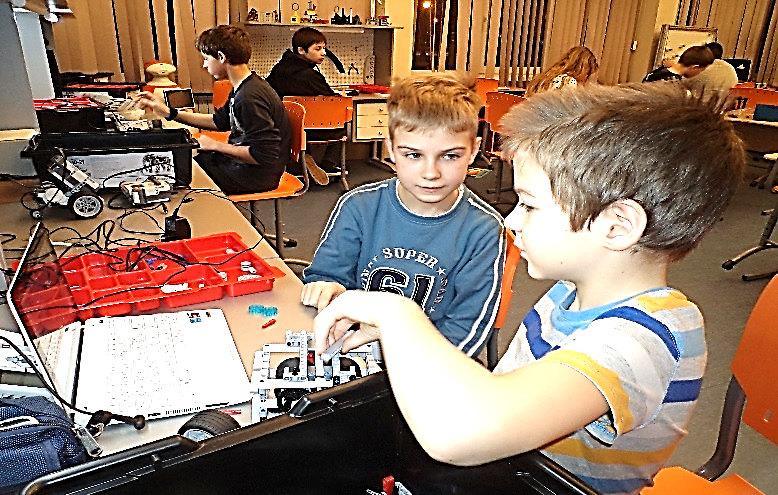 ЗАНЯТИЯ БЕСПЛАТНЫЕРЕЖИМ ЗАНЯТИЙ:2 раза в неделю по 2 учебных часаПрограмма рассчитана на 3 года обучения Программа ориентирована на любознательных подростков, желающих получить дополнительные знания в области конструирования и программирования. В коллективе ребят ждет интересная, яркая творческая жизнь, научные открытия и новые друзья.Воспитанники коллектива – лауреаты и победители районных, межрайонных и городских соревнований по робототехнике.